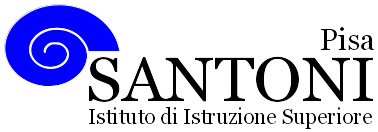 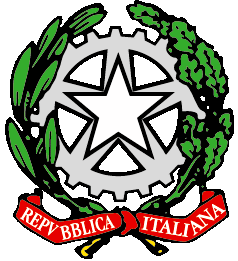 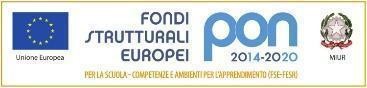 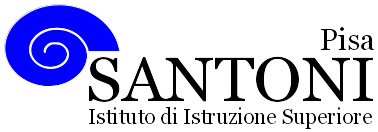 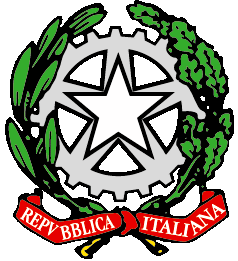 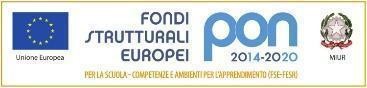 agraria agroalimentare agroindustria | chimica, materiali e biotecnologie | costruzioni, ambiente e territorio | sistema moda | servizi per la sanità e l'assistenza sociale | corso operatore del benessere | agenzia formativa Regione Toscana  IS0059 – ISO9001	www.e-santoni.edu.it	e-mail: piis003007@istruzione.it	PEC: piis003007@pec.istruzione.itPROGRAMMA SVOLTO DAL DOCENTE A.S. 2022/23Nome e cognome della docente: Daniela LalliDisciplina insegnata: Economia aziendaleLibro/i di testo in uso: " Tecnica commerciale e bancaria e organizzazione aziendale per operatori del benessere. AA.VV “Classe e Sezione: 2OIndirizzo di studio: Operatrici del benessere, estetisteTitolo U.F.: ECAZ 2.1 e DIR 2.1 Durata: 22 oreTitolo attività di riferimento: L’azienda, la sua organizzazione e le più comuni relazioni con l’esterno; Normativa regionale di settore e Decreto 81/2008 Il sistema tributario: imposte, tasse, contributi. L’IRPEF e L’IVALa busta pagaLe funzioni aziendali, programmazione e previsione e il budgetIl break even pointLegge regionale e Regolamento attuativo in materia di esteticaTitoli abilitativi e sanzioniDisciplina in materia di privacyNozioni generali di deontologia professionaleObiettivi minimiConoscere e capire il sistema tributario e la normativa di base del settore Titolo U.F.: ECAZ 2.2 Durata: 11 oreTitolo attività di riferimento: Il marketingIl marketing di settore. Il marketing di prodotto e di servizio. La segmentazione del mercato. Il ciclo di vita del prodotto. Le ricerche di mercato. Indagini qualitative e quantitativeLa statistica: i principali indici e grafici statisticiObiettivi minimi: Conoscere e capire l’importanza delle leve di marketing e delle indagini statisticheTitolo U.F.: ECAZ 2.3 Durata: 11 oreTitolo attività di riferimento: La funzione delle Camere di Commercio, Industria e Artigianato e i piani comunali di settoreLa funzione delle Camere di Commercio, Industria e Artigianato e i piani commerciali comunali di settore.Obiettivi minimi: Conoscere e capire l’importanza delle attività della Camera di Commercio e dei piani commerciali comunali________________________________________________________________________________Attività o percorsi didattici concordati nel CdC a livello interdisciplinare - Educazione civica(descrizione di conoscenze, abilità e competenze che si intendono raggiungere o sviluppare)	1.	Progetto (indicare il nome del progetto): Responsabilità sociale di impresaArea	(indicare se Costituzione, Sviluppo sostenibile, cittadinanza digitale): Sviluppo sostenibilePisa li 30/05/2023	La docente Daniela Lalli                                                                                                   Daniela Lalli